         EMEI “OLINDA MARIA DE JESUS SOUZA”TURMAS: JARDIM II A, B E MULTISSERIADA.PROFESSORAS: ANDRÉIA, MALENA E ROSELENE.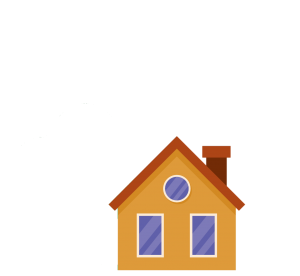  QUINZENA: 08/03 A 19/03TEMAS: CASA / ESCOLA / DENGUEVAMOS FALAR SOBRE CASAS?CASA, TAMBÉM CONHECIDA COMO MORADIA OU RESIDÊNCIA É O LUGAR ONDE MORAMOS.ELA PODE SER DE DIFERENTES TAMANHOS E SER CONSTRUÍDA DE DIFERENTES TIPOS.NÃO IMPORTA SEU TAMANHO, NEM DO QUE ELA É FEITA.O QUE IMPORTA É QUE ELA NOS PROTEJA DO FRIO, CALOR, SOL OU CHUVA OU DE QUALQUER OUTRO PERIGO.E O MAIS IMPORTANTE AINDA É QUE DENTRO DELA POSSAMOS                    MORAR COM NOSSA FAMÍLIA E SERMOS MUITO FELIZES. 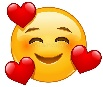 ATIVIDADE 1PARA INICIAR O NOSSO TEMA VAMOS ASSISTIR A LINDA HISTÓRIA “COLCHA DE RETALHOS” CONTADA PELA PROFESSORA MALENA. 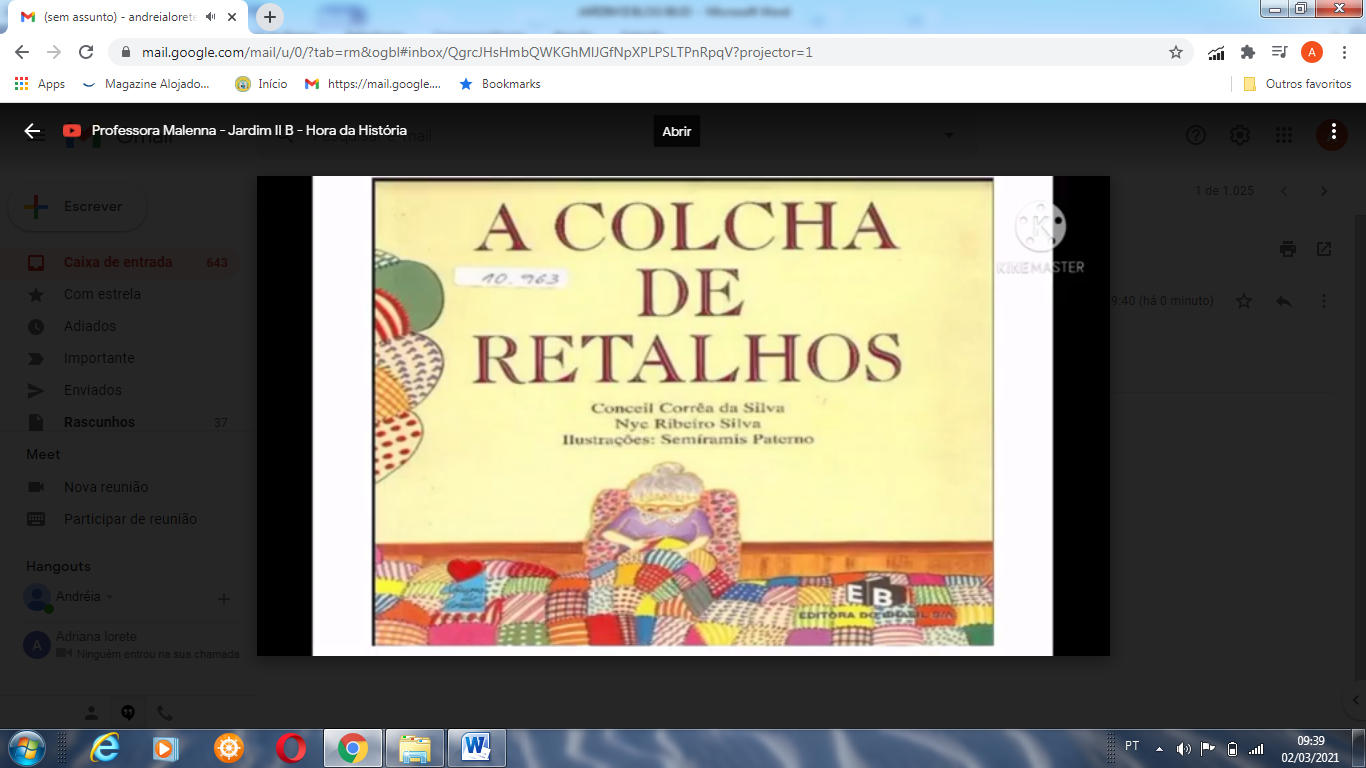 https://youtu.be/ofaBP6qJgos?t=67 - APÓS ASSISTIR A HISTÓRIA, VOCÊS VÃO ESCOLHER UM LUGAR BEM ACONCHEGANTE DA SUA CASA E REFLETIR JUNTO COM A FAMÍLIA SOBRE O SENTIMENTO SAUDADE.- DO QUE VOCÊ SENTE SAUDADE? TODOS DA FAMÍLIA DEVEM RESPONDER E DIALOGAR SOBRE ESSE SENTIMENTO.- AGORA PEGUE UMA FOLHA DE SULFITE, LÁPIS GRAFITE, COLOQUE SEU NOME, DATA E FAÇA UM DESENHO SOBRE O QUE VOCÊ SENTE SAUDADE, NÃO SE ESQUEÇA DE COLORIR!EXEMPLO:ATIVIDADE 2VAMOS CONHECER OS DIFERENTES TIPOS DE CASAS ATRAVÉS DA VIDEOAULA DA PREFESSORA JULIANA.ASSISTA COM MUITA ATENÇÃO AO VÍDEO DOS TIPOS DE CASA CLICANDO NO LINK ABAIXO: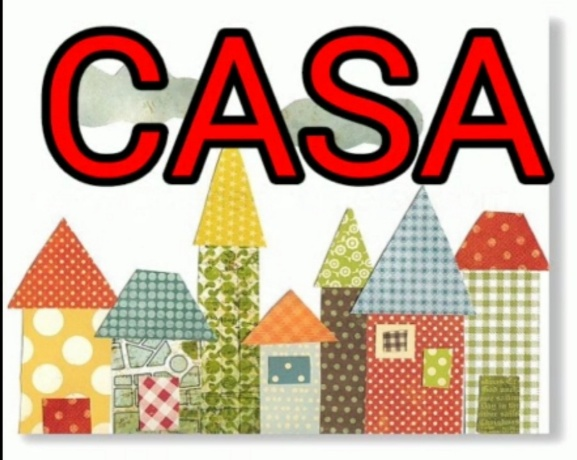 https://www.youtube.com/watch?v=Byw9HcZyaaU- E A SUA CASA? VOCÊ SABE DO QUE ELA É FEITA? - PERGUNTE PARA SUA FAMÍLIA DO QUE FOI CONSTRUIDA A SUA CASA.ATIVIDADE 3VIDEOAULA PROFESSORA ROSE: POEMA: A CASA E O SEU DONO.            ASSISTA COM MUITA ATENÇÃO AO VÍDEO DO POEMA CLICANDO NO                                                                                        LINK ABAIXO: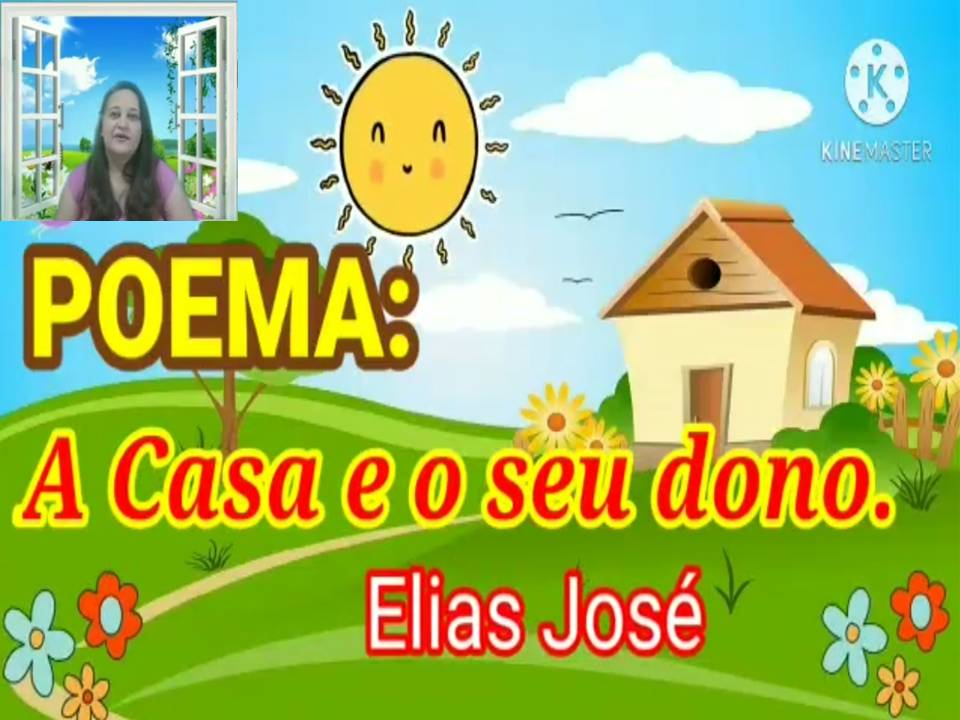 https://www.youtube.com/watch?v=NhL1ZMnoYXA              NO POEMA QUE ACABAMOS DE VER CADA ANIMAL TEM SUA CASINHA.VAMOS LEMBRAR A CASA DE CADA UM?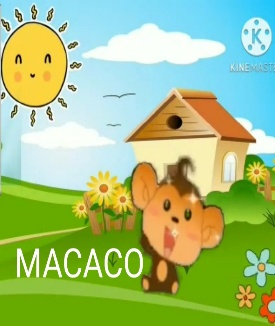 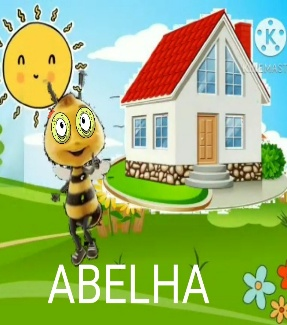 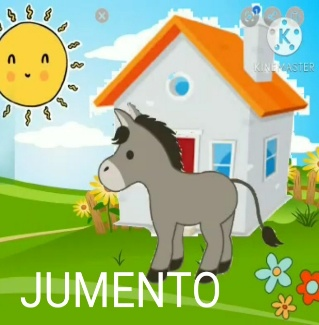 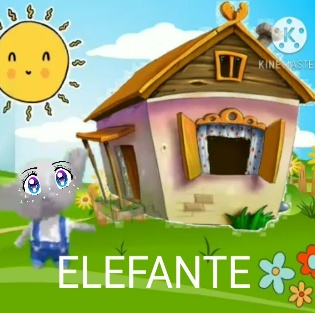 E A SUA CASA?COMO ELA É?- EM UMA FOLHA ESCREVA SEU NOME E COLOQUE A DATA.- ESCREVA NA FOLHA: “MINHA CASA”.- CIRCULE A PALAVRA CASA.- DESENHE E PINTE A SUA CASA. - DEPOIS AO LADO DO DESENHO, DESENHE QUEM MORA COM VOCÊ NA SUA CASA.VEJA O EXEMPLO: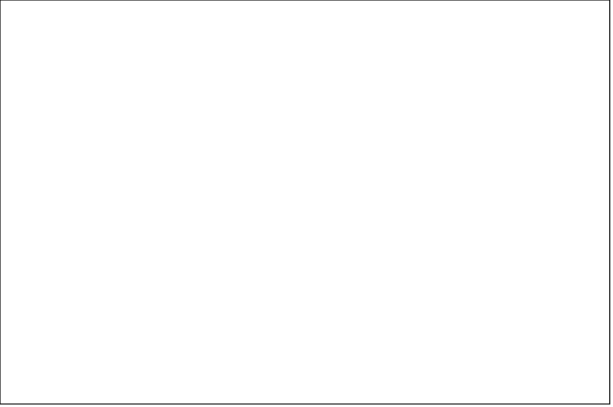 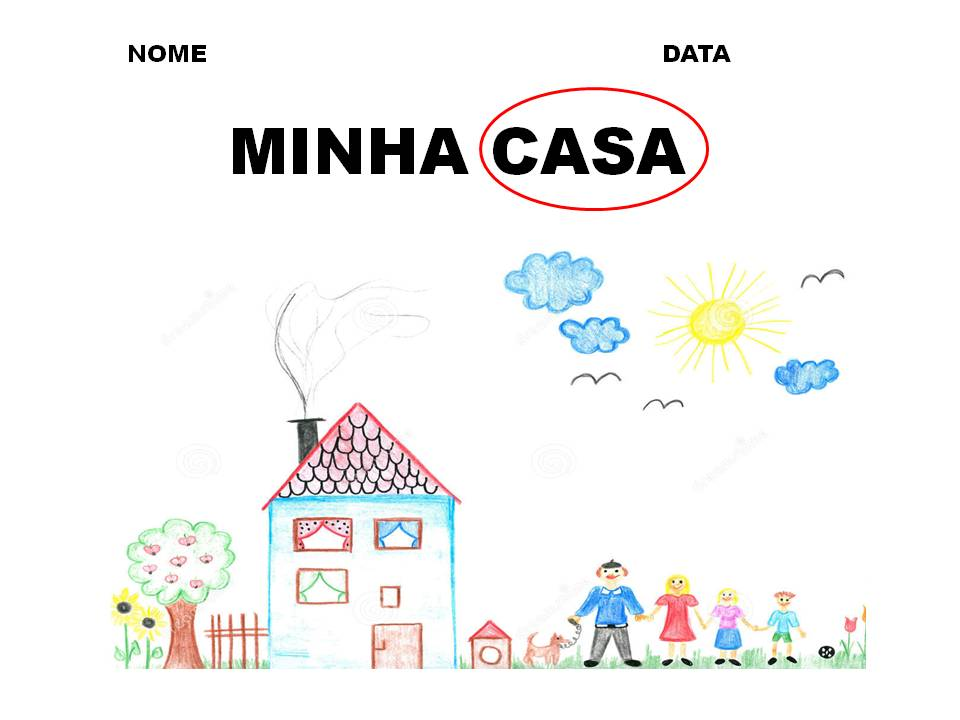 ATIVIDADE 4HISTÓRIA: A CASINHA DAS VOGAISCLIQUE NO LINK ABAIXO E ASSISTA ESSA BONITA HISTÓRIA.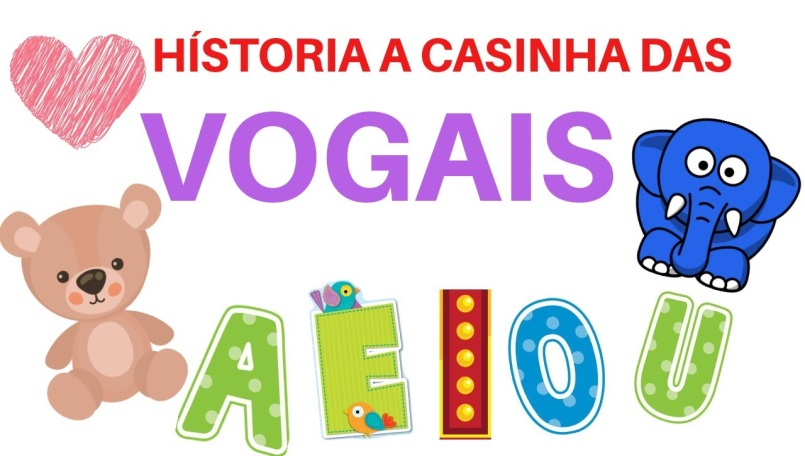 https://youtu.be/P__IlAeMOHQA HISTÓRIA QUE ACABAMOS DE ASSISTIR FALA SOBRE A CASINHA DAS VOGAIS.AS VOGAIS SÃO 5 LETRAS QUE APARECEM NO NOSSO ALFABETO.AQUI ESTÃO ELAS: A-E-I-O-U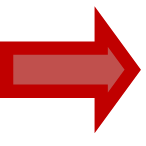 LEIA VÁRIAS VEZES AS LETRINHAS APONTANDO O DEDINHO PRA ELAS.AGORA QUE VOCÊ JÁ CONHECEU AS CASINHAS DAS VOGAIS, VAMOS FAZER AS VOGAIS?- EM UMA FOLHA COLOQUE SEU NOME E DATA.- MOLHE O DEDINHO NA TINTA GUACHE E FAÇA AS VOGAIS COM O DEDINHO.- DEPOIS COPIE AS VOGAIS ABAIXO.EXEMPLO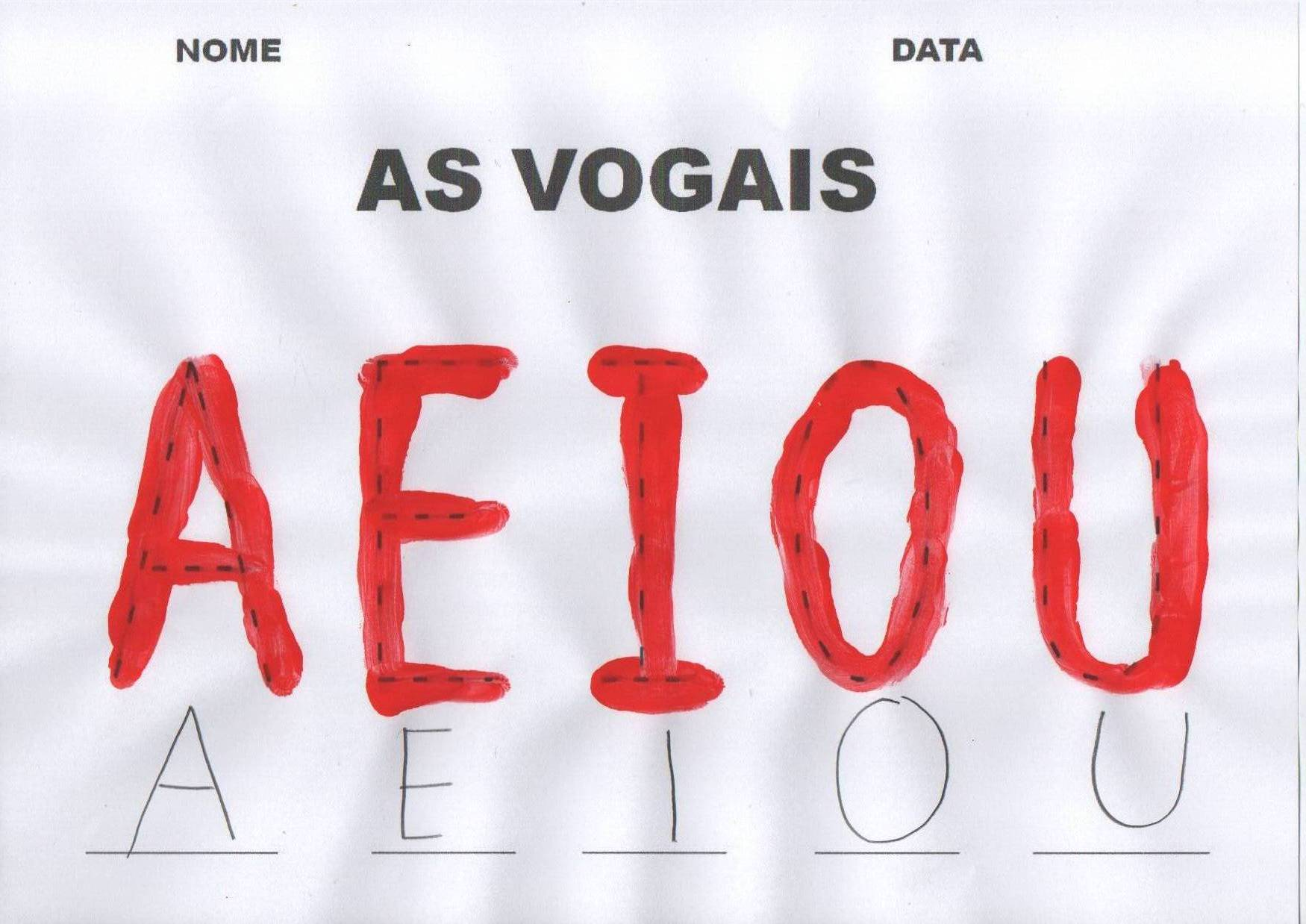 AGORA PARA VOCÊ NÃO SE ESQUECER DO VÍDEO, VEJA AS VOGAIS E SUAS CASINHAS.FALE BEM ALTO O NOME DO ANIMAL QUE VEIO MORAR NA CASINHA DE CADA VOGAL.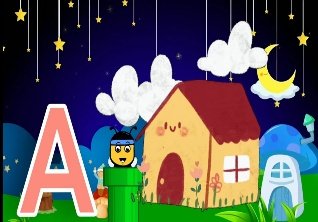 ABELHA 
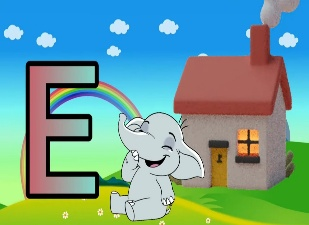 
ELEFANTE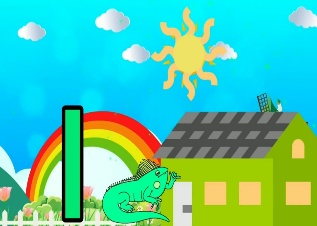 IGUANA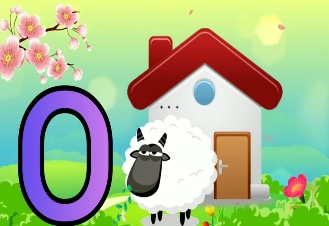 OVELHA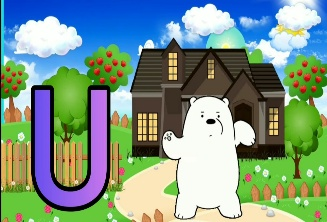 URSOATIVIDADE 5ASSISTA AO VÍDEO DA HISTÓRIA “OS TRÊS PORQUINHOS” CLICANDO NO LINK ABAIXO: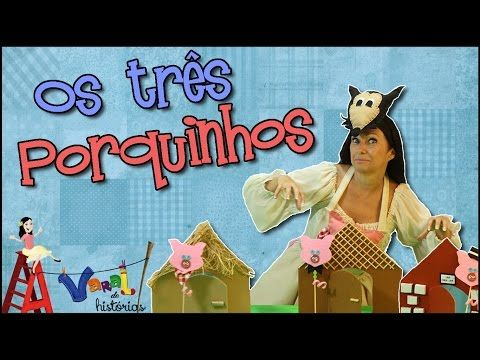 https://youtu.be/ZIgJ4GrnwgsRESPONDA ORALMENTE PARA SUA FAMÍLIA:- QUAL O NOME DA HISTÓRIA QUE ACABOU DE ASSISTIR?- QUEM SÃO OS PERSONAGENS QUE PARTICIPAM DA HISTÓRIA? VOCÊ SE LEMBRA DO NOME DELES?- QUAIS OS TRÊS TIPOS DE CASA QUE APARECEM NA HISTÓRIA?- QUAL FOI O FINAL DA HISTÓRIA?AGORA PEGUE UMA FOLHA DE SULFITE E ESCREVA SEU NOME E A DATA.PEGUE LÁPIS E DESENHE AS TRÊS CASAS (PALHA, MADEIRA E TIJOLO) E AO LADO DESENHE OS PORQUINHOS. NÃO SE PREOCUPE EM FICAR PARECIDO O IMPORTANTE QUE DESENHE DO SEU JEITO.                       EXEMPLO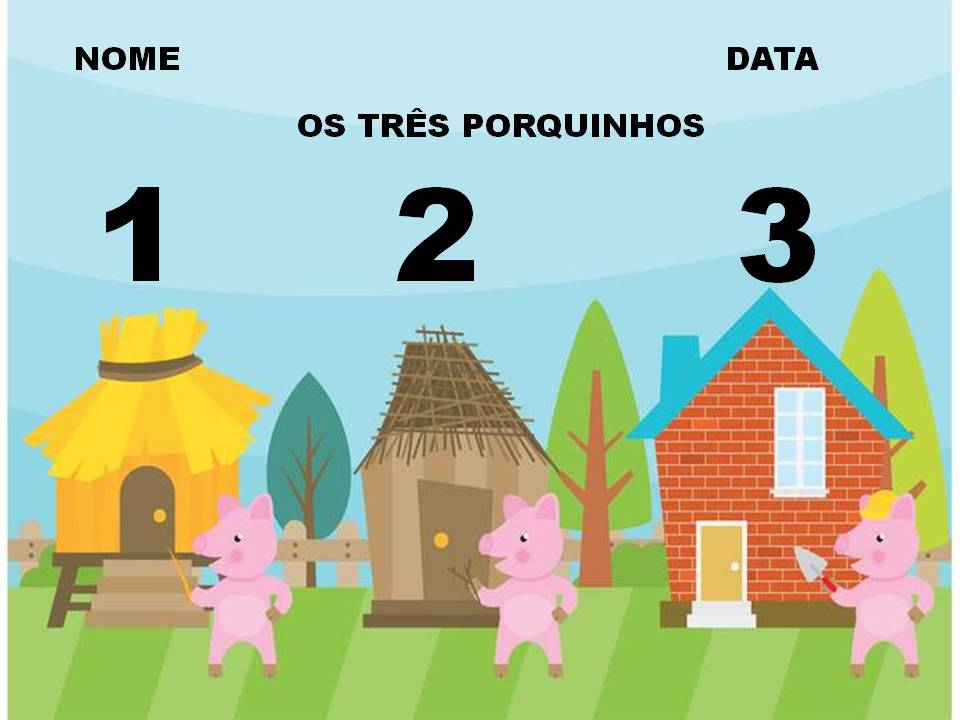 AGORA VAMOS TRABALHAR O TEMA ESCOLA.NESSE MOMENTO DE PANDEMIA A ESCOLA ESTÁ SENDO VIVENCIADA DENTRO DAS NOSSAS CASAS.TEMOS O DESAFIO DE NOS ENCONTRARMOS NA DISTÂNCIA, COMO AQUI, CONECTADOS POR UM “FIO”, MAS TUDO ISSO PASSARÁ E EM BREVE VOLTAREMOS COM MUITA ALEGRIA PARA “NOSSA ESCOLA”.ATIVIDADE 6 – HORA DA HISTÓRIA: A ESCOLA DO MARCELOCLIQUE NO LINK ABAIXO E ASSISTA ESSA HISTÓRIA.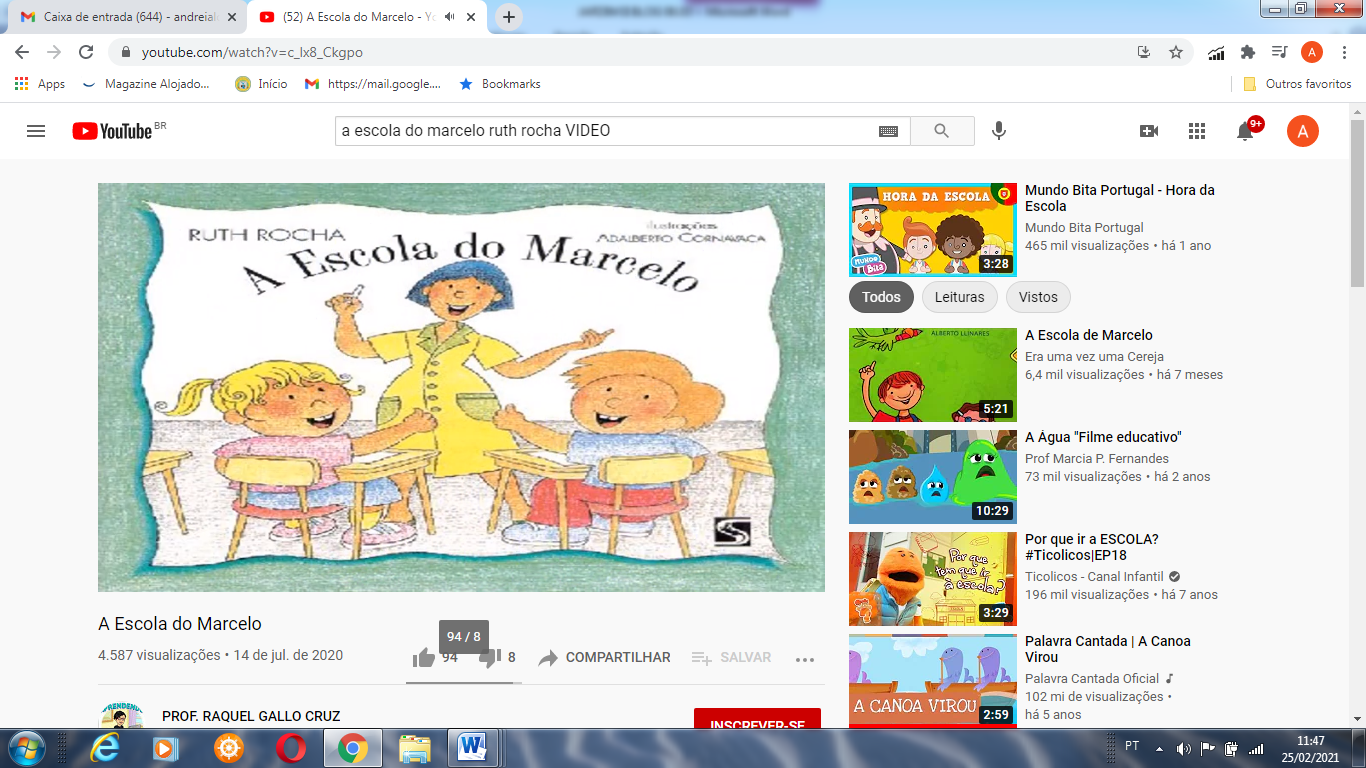 https://youtu.be/c_lx8_Ckgpo?t=33ATIVIDADE 7 ASSISTA AO CLIPE “MINHA ESCOLA”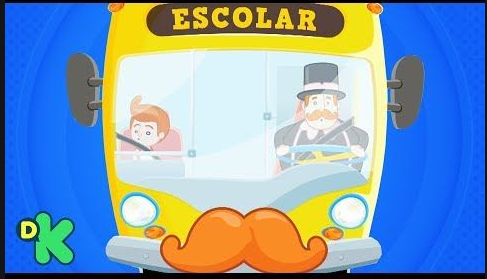 https://fb.watch/3OM-37EjW7/MINHA ESCOLA- PEÇA AJUDA DE SEUS FAMILIARES E CORTE EM QUALQUER TIPO DE PAPEL QUE VOCÊ TIVER NA SUA CASA, UM QUADRADO, UM TRIÂNGULO E UM RETÂNGULO.- MONTE COMO SE FOSSE A SUA ESCOLA, DEIXE-A BEM BONITA, FAÇA SEUS AMIGOS E A SUA PROFESSORA, USE TINTA GUACHÊ, LÁPIS DE COR OU GIZ DE CERA, PODE SER QUALQUER UM DESSES.- PEGUE UMA FOLHA, ESCREVA SEU NOME, DATA E COLE A SUA ESCOLA.EM SEGUIDA SIGA AS ORIENTAÇÕES:EXEMPLO:EM UM QUADRO COMO ESSE ESCREVA A PALAVRA ESCOLA E CIRCULE AS VOGAIS (A - E - I - O - U) QUE APARECEM NA PALAVRA.ESCREVA NOS QUADRADINHOS ABAIXO AS VOGAIS QUE VOCÊ CIRCULOU.PINTE OS QUADRADINHOS REFERENTES A QUANTIDADE DE LETRAS QUE A PALAVRA ESCOLA TEM.CIRCULE O NUMERAL REFERENTE A  QUANTIDADE DE LETRAS DA PALAVRA ESCOLA.ATIVIDADE 8- MOVIMENTOVARAL DE HISTÓRIAS: QUER BRINCAR DE PIQUE ESCONDE?CLIQUE NO LINK ABAIXO E ASSISTA ESSA HISTÓRIA.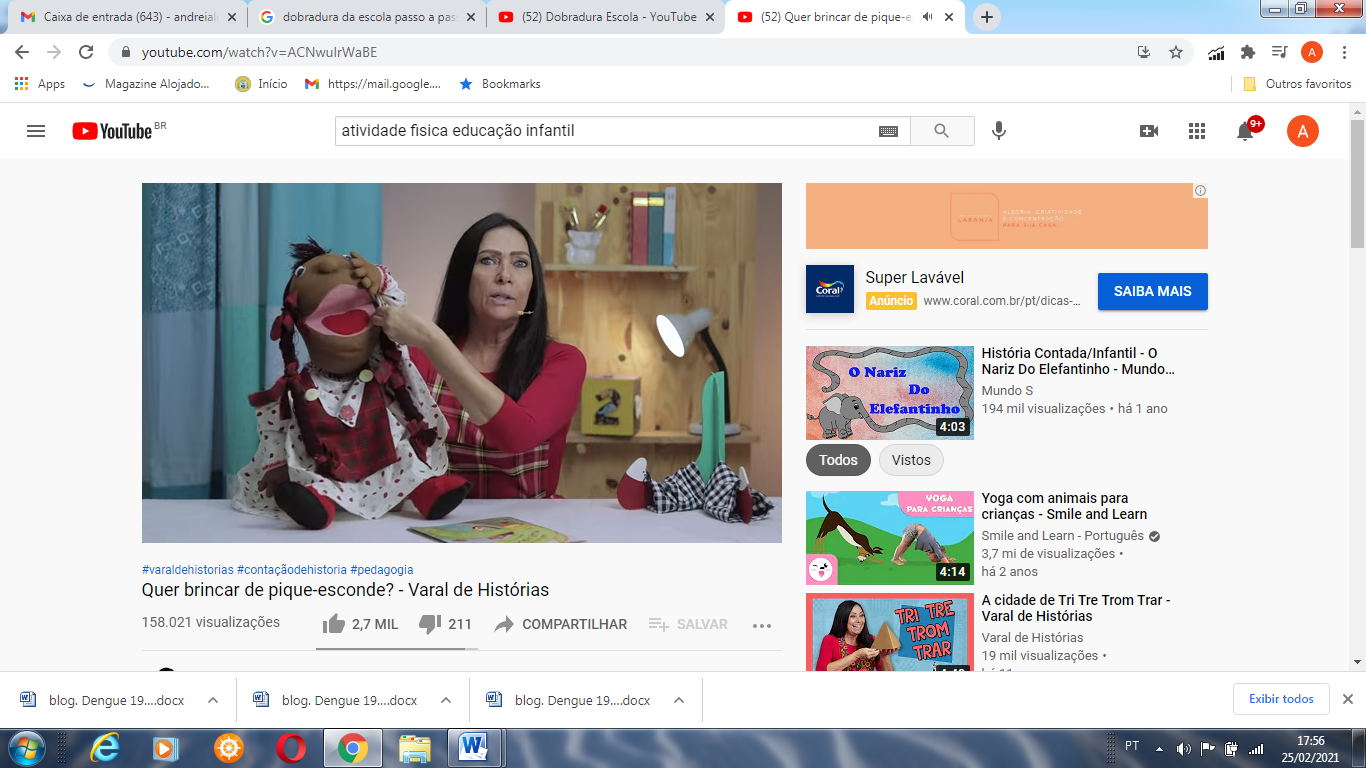 https://youtu.be/ACNwulrWaBE?t=78- DEPOIS DE ASSISTIR ESSA HISTÓRIA DIVERTIDA VOCÊS VÃO JUNTAR TODA A FAMÍLIA E SE DIVERTIR MUITO BRINCANDO DE PIQUE- ESCONDE.PIQUE-ESCONDE É UM SUCESSO ENTRE AS CRIANÇAS, O OBJETIVO DA BRINCADEIRA É SE ESCONDER E DEPOIS SE SALVAR ANTES DE SER ENCONTRADO. UMA CRIANÇA VAI FAZER A CONTAGEM, COM OS OLHOS FECHADOS E VOLTADA PARA O PIQUE, ENQUANTO OS OUTROS PARTICIPANTES SE ESCONDEM.- NÃO SE ESQUEÇA DE REGISTRAR O MOMENTO.AGORA VAMOS TRABALHAR O TEMA DENGUE.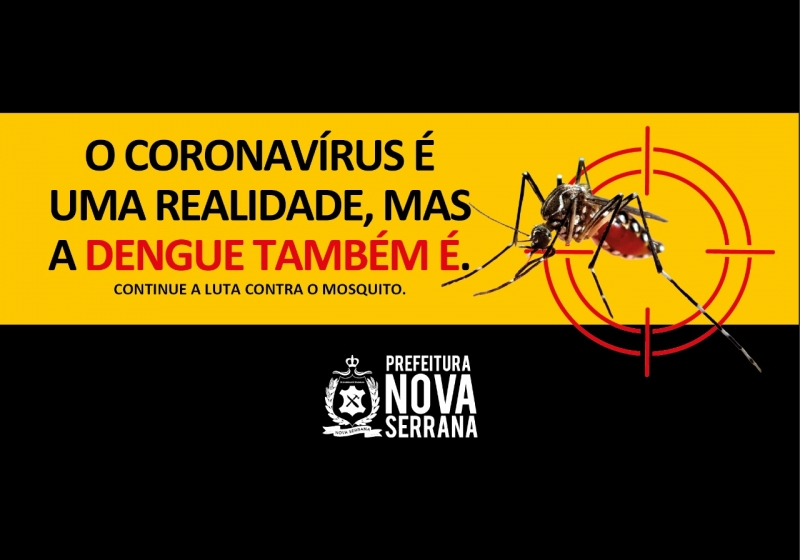 https://www.novaserrana.mg.gov.br/fotos/fee69c0bf900910db05b9cf297ea4f65.jpgATIVIDADE 9 – VÍDEO: FANTOCHES COMBATEM A DENGUECLIQUE NO LINK ABAIXO E ASSISTA 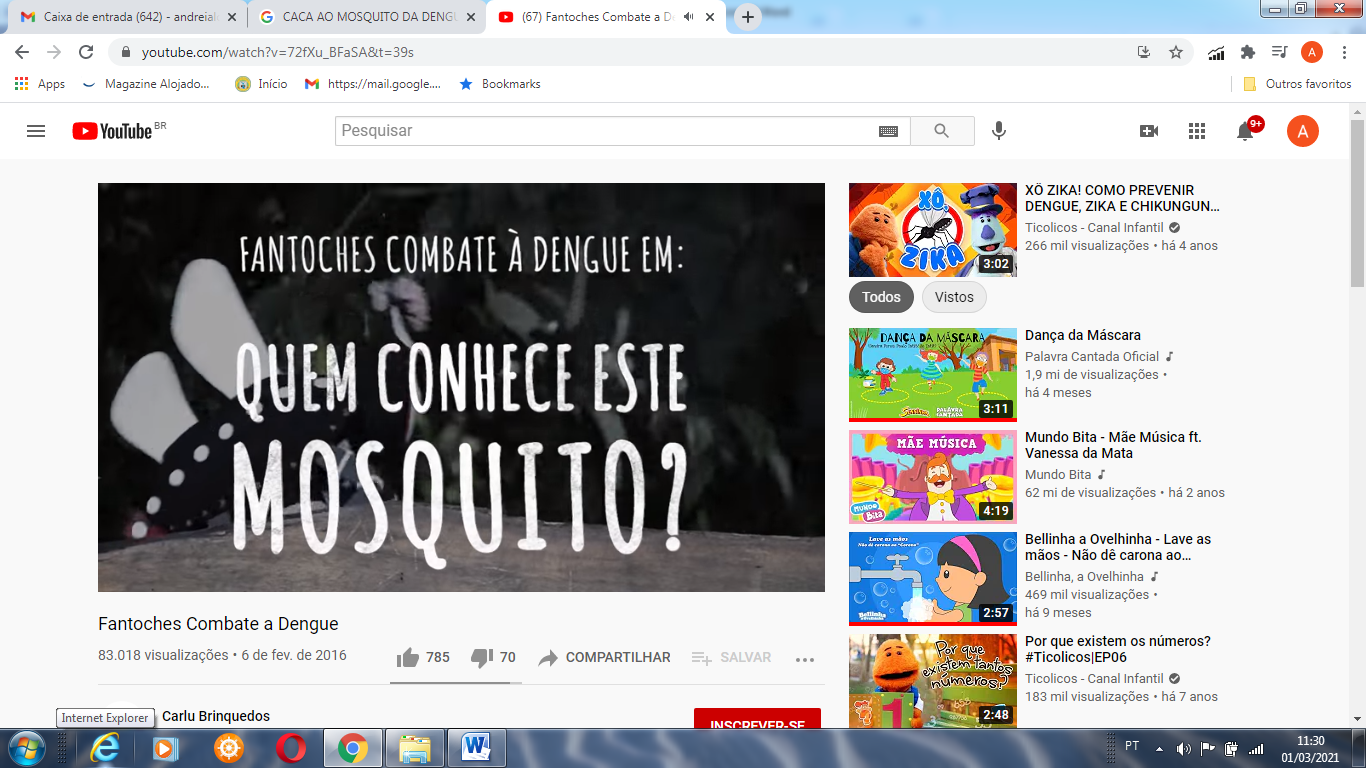 https://youtu.be/72fXu_BFaSA?t=57 ATIVIDADE 10 – VÍDEOAULA DA PROFESSORA ANDRÉIA:“PARÓDIA DA DENGUE”.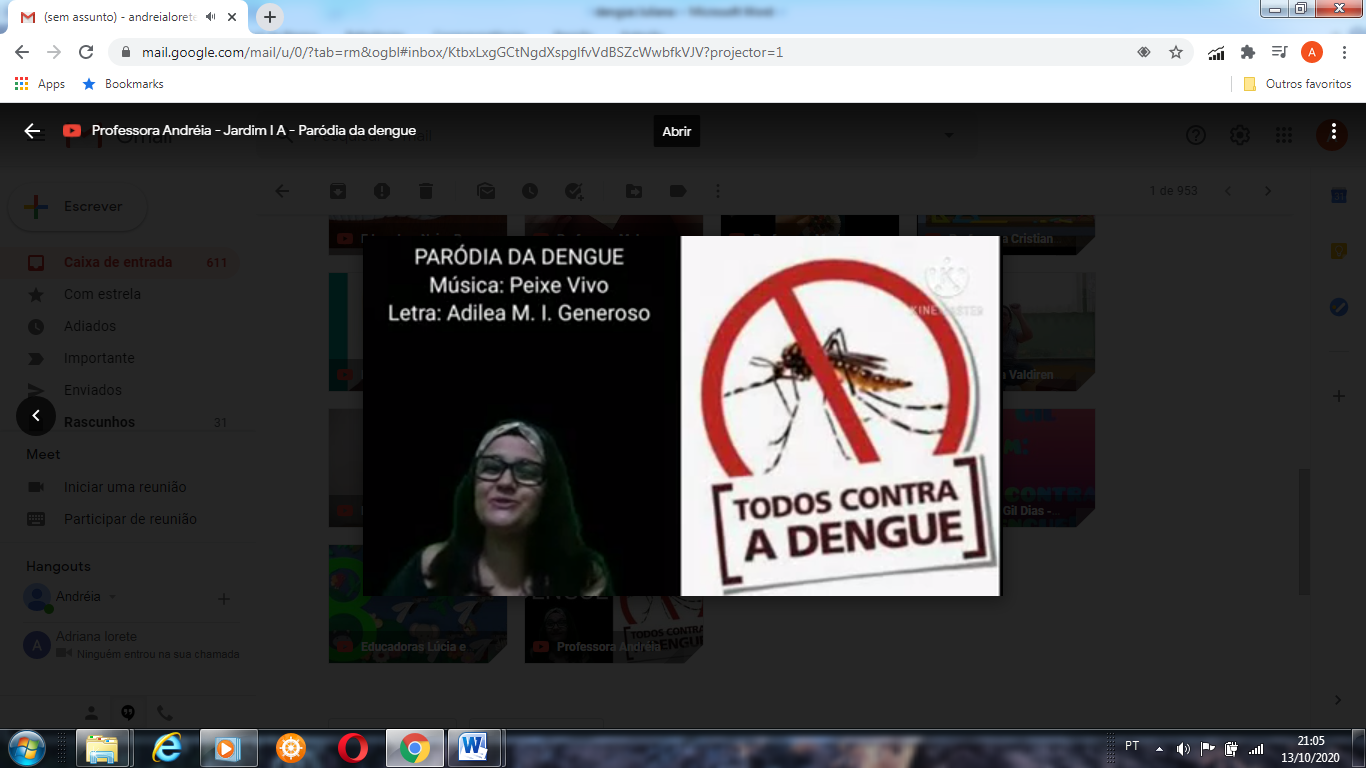 https://youtu.be/32uzWwvburY?t=156  - COM AJUDA DA FAMÍLIA PEGUE UMA FOLHA DE SULFITE, LÁPIS GRAFITE E ESCREVA O NOME E A DATA, DEPOIS FAÇA UM QUADRO DE LETRAS FALTOSAS.- AGORA PEGUE UMA REVISTA QUE VOCÊ POSSA RECORTAR E ACHE AS LETRINHAS DA PALAVRA DENGUE QUE ESTÃO FALTANDO NO QUADRO, E COLE- AS.- EMBAIXO DESENHE O MOSQUITO (AEDES AEGYPTI) QUE TRANSMITE A DOENÇA DA DENGUE.BOM TRABALHO!NÃO SE ESQUEÇA DE ENVIAR AS FOTOS PARA SUA PROFESSORA!Referências bibliográficasVídeo a história da casinha das vogais. Acesso em 25 de fevereiro de 2021. Disponível em https://youtu.be/zw2ehk08-bq Foto massinha. Acesso em 25 de fevereiro de 2021. Disponível em http://emebipadreclaudiolongen.blogspot.com/2015/06/vogais-com-massinha.html  Vídeo varal da cultura. Os três porquinhos. Acesso em 25 de fevereiro de 2021. Disponível em https://youtu.be/pgc5ymjq6hg  Imagem da família e casa. Acesso em 25 de fevereiro de 2021. Disponível em https://pt.dreamstime.com/fotografia-de-stock-royalty-free-fam%c3%adlia-feliz-do-desenho-da-crian%c3%a7a-com-c%c3%a3o-image23714737 Desenho casa. Acesso em 25 de fevereiro de 2021. Disponível em https://pt.dreamstime.com/ilustra%c3%a7%c3%a3o-stock-casa-do-desenho-do-s-das-crian%c3%a7as-flores-grama-sol-image93810142  Imagem escola. Acesso em 21 de Fevereiro de 2021. Disponível em: https://incrivelnavemae.files.wordpress.com/2015/01/escola-2.jpg Vídeo e Imagem disponíveis em: https://fb.watch/3OM-37EjW7/. Acesso em 21 de fevereiro de 2021. Todos os direitos reservados a Mundo Bita.Hora da história: A escola do Marcelo. Acesso em 25 de fevereiro de 2021. Disponível em https://youtu.be/c_lx8_Ckgpo?t=33Varal de histórias: Quer brincar de pique esconde? Acesso em 25 de fevereiro de 2021. Disponível em https://youtu.be/ACNwulrWaBE?t=78Imagem – O Coronavírus é uma realidade, mas a dengue também é. Acesso em 25 de fevereiro de 2021. Disponível em https://www.novaserrana.mg.gov.br/fotos/fee69c0bf900910db05b9cf297ea4f65.jpgVídeoaula da professora Andréia: “Paródia da dengue”. Acesso em 25 de fevereiro de 2021. Disponível em https://youtu.be/32uzWwvburY?t=156  Vídeoaula da professora Rose. Acesso em 25 de fevereiro de 2021. Disponível           em https://www.youtube.com/watch?v=NhL1ZMnoYXA           Vídeo: Fantoches combatem a dengue. Acesso em 01 de março de 2021. Disponível em https://youtu.be/72fXu_BFaSA?t=57        História “Colcha de retalhos” contada pela professora Malena. Acesso em 01 de março de 2021. Disponível em https://youtu.be/ofaBP6qJgos?t=67 NOME:______________________________DATA_____________________EU SINTO SAUDADE DE...NOME:____________________________ DATA_______________________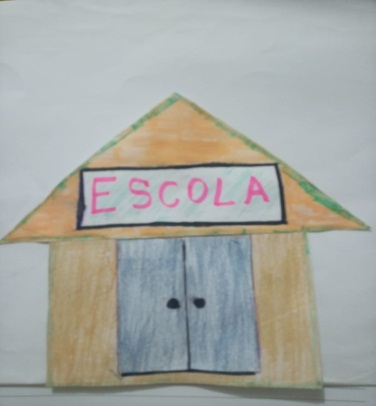 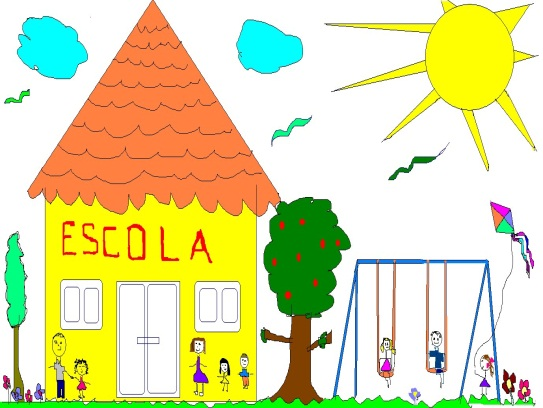 12345678910NOME:__________________________ DATA______________________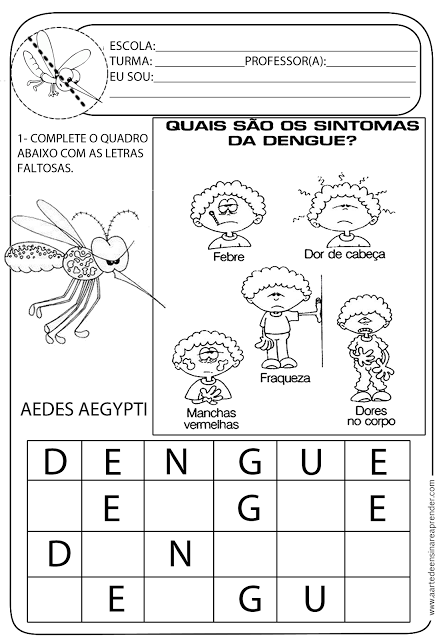 DESENHO DO MOSQUITO (AEDES AEGYPTI)